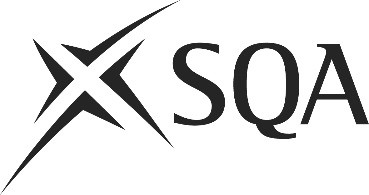 Unit PPL1PC12 (HK9V 04)	Cook and Finish Simple Bread and Dough ProductsI confirm that the evidence detailed in this unit is my own work.I confirm that the candidate has achieved all the requirements of this unit.I confirm that the candidate’s sampled work meets the standards specified for this unit and may be presented for external verification.Unit PPL1PC12 (HK9V 04)	Cook and Finish Simple Bread and Dough ProductsThis page is intentionally blankUnit PPL1PC12 (HK9V 04)	Cook and Finish Simple Bread and Dough ProductsUnit PPL1PC12 (HK9V 04)	Cook and Finish Simple Bread and Dough ProductsUnit PPL1PC12 (HK9V 04)	Cook and Finish Simple Bread and Dough ProductsUnit PPL1PC12 (HK9V 04)	Cook and Finish Simple Bread and Dough ProductsSupplementary evidenceCandidate’s nameCandidate’s signatureDateAssessor’s nameAssessor’s signatureDateCountersigning — Assessor’s name(if applicable)Countersigning — Assessor’s signature(if applicable)DateInternal verifier’s nameInternal verifier’s signatureDateCountersigning — Internal verifier’s name(if applicable)Countersigning — Internal verifier’s signature(if applicable)DateExternal Verifier’s initials and date (if sampled)Unit overviewThis unit is about cooking and finishing simple bread and dough products, for example:freshly made doughready-made par-cooked doughYou will use the following cooking and finishing methods:bakingglazingdustingSufficiency of evidenceThere must be sufficient evidence to ensure that the candidate can consistently achieve the required standard over a period of time in the workplace or approved realistic working environment.Performance criteriaWhat you must do:There must be evidence for all Performance Criteria (PC). The assessor must assess PCs 15 by directly observing the candidate’s work.PC 6 may be assessed by alternative methods if observation is not possible.1	Check the products to make sure they are fit for cooking.2	Choose the correct tools and equipment to cook and finish simple bread and dough products.3	Use the tools and equipment correctly when cooking and finishing simple bread and dough products.4	Cook and finish the product as required.5	Ensure the bread and dough product is at the correct temperature for holding and serving.6	Store any cooked bread and dough products not for immediate use in line with food safety regulations.Scope/RangeScope/RangeScope/RangeWhat you must cover:What you must cover:What you must cover:All scope/range must be covered. There must be performance evidence, gathered through direct observation by the assessor of the candidate’s work for:All scope/range must be covered. There must be performance evidence, gathered through direct observation by the assessor of the candidate’s work for:All scope/range must be covered. There must be performance evidence, gathered through direct observation by the assessor of the candidate’s work for:one from:a	freshly made doughb	ready-made par-cooked doughtwo from:c	bakingd	glazinge	dustingEvidence for the remaining points under ‘what you must cover’ may be assessed through questioning or witness testimony.Evidence referenceEvidence descriptionDatePerformance criteriaPerformance criteriaPerformance criteriaPerformance criteriaPerformance criteriaPerformance criteriaScope/RangeScope/RangeScope/RangeScope/RangeScope/RangeScope/RangeEvidence referenceEvidence descriptionDateWhat you must doWhat you must doWhat you must doWhat you must doWhat you must doWhat you must doWhat you must coverWhat you must coverWhat you must coverWhat you must coverWhat you must coverWhat you must coverEvidence referenceEvidence descriptionDate1234566abcdeKnowledge and understandingKnowledge and understandingEvidence referenceand dateWhat you must know and understandWhat you must know and understandEvidence referenceand dateFor those knowledge statements that relate to how the candidate should do something, the assessor may be able to infer that the candidate has the necessary knowledge from observing their performance or checking products of their work. In all other cases, evidence of the candidate’s knowledge and understanding must be gathered by alternative methods of assessment (eg oral or written questioning).For those knowledge statements that relate to how the candidate should do something, the assessor may be able to infer that the candidate has the necessary knowledge from observing their performance or checking products of their work. In all other cases, evidence of the candidate’s knowledge and understanding must be gathered by alternative methods of assessment (eg oral or written questioning).Evidence referenceand date1How to store uncooked bread and dough products.2How to check to make sure bread and dough products are fit for cooking and finishing.3Why and to whom you should report any problems with the bread, dough or other ingredients.4The right tools and equipment for the cooking and finishing methods.5Why it is important to use the correct tools and equipment.6How to use the cooking and finishing methods correctly.7The correct storage requirements for simple bread and dough products not for immediate consumption.EvidenceEvidenceDate123456Assessor feedback on completion of the unit